Стоит пенёк, на пеньке — теремок.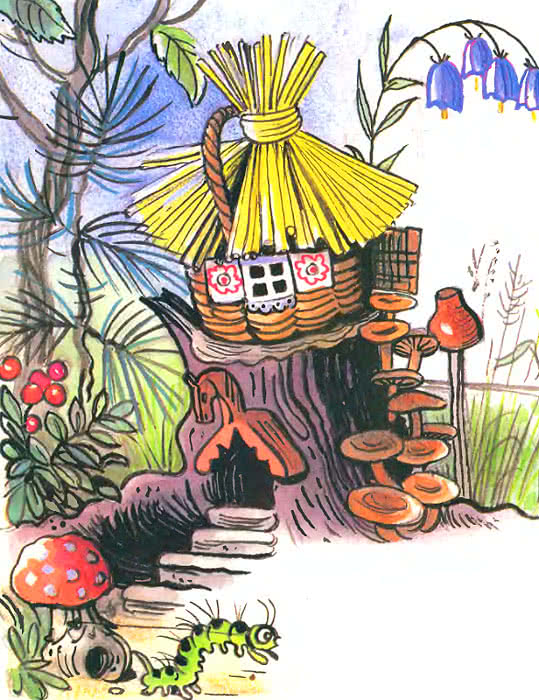 А в теремке живут Мушка, Лягушка, Ёжик да Петушок-Золотой гребешок.Вот как-то пошли они в лес — за цветами, за грибами, за дровами, за ягодами.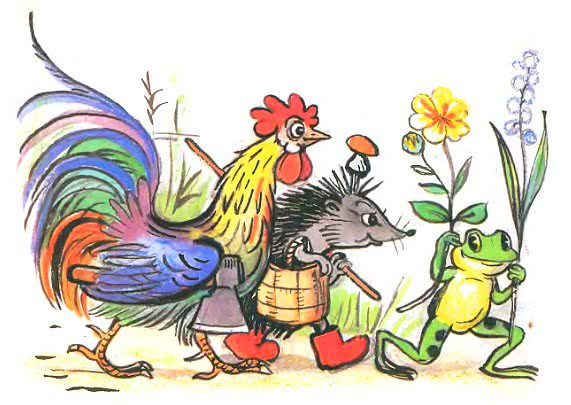 Ходили-ходили по лесу и на поляну вышли. Смотрят — а там пустая телега стоит.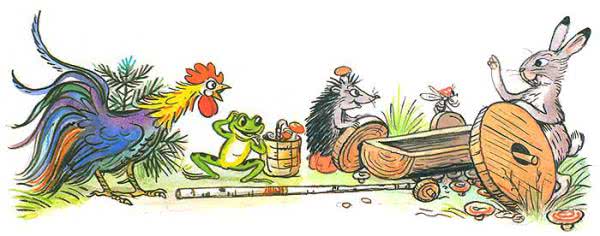 Телега-то пустая, да не простая — все колёса разные: одно совсем маленькое колесико, другое — побольше, третье — среднее, а четвёртое — большое-пребольшое колесище.Телега, видно, давно стоит: грибы под ней растут.Стоят Мушка, Лягушка, Ежик да Петушок, смотрят и удивляются. Тут Заяц на дорогу из кустов выскочил, тоже смотрит, смеётся.— Это твоя телега? — спрашивают Зайца.— Нет, это Медведя телега. Он её делал-делал, не доделал да и бросил. Вот она и стоит.— Давайте возьмём телегу домой, — сказал Ёжик. — В хозяйстве пригодится.— Давайте, — сказали остальные.Стали все телегу толкать, а она не идёт: у неё все колёса разные.Толкали-толкали — толку никакого! Телега то направо завернёт, то налево упадёт.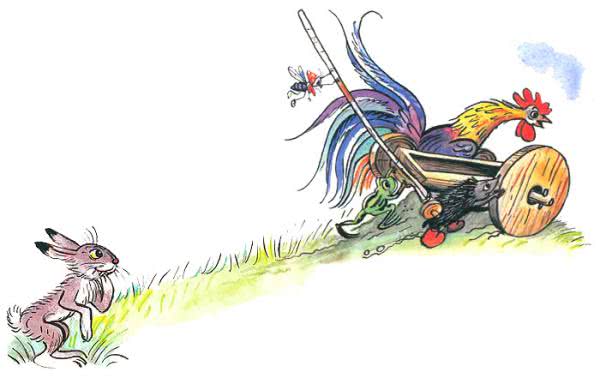 И дорога плохая — то яма, то кочка.А Заяц хохочет, от смеху надрывается:— Кому нужна такая негодная телега!Устали все, а бросить жалко — в хозяйстве пригодится.Опять Ёжик догадался:— Давайте все по колесу возьмём.— Давайте!Сняли с телеги колёса и домой покатили: Мушка — маленькое колесико, Ёжик — побольше, Лягушка — среднее…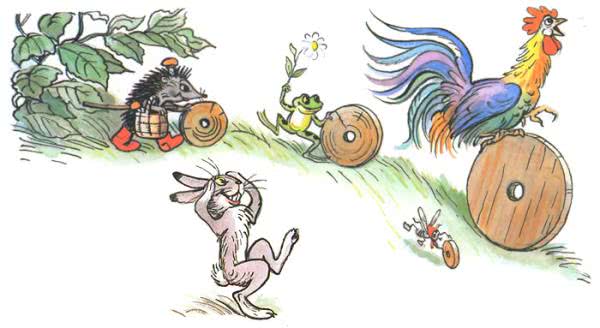 А Петушок вскочил на самое большое колесище, ногами перебирает, крыльями хлопает и кричит:— Ку-ка-ре-ку-у!Заяц смеётся:— Вот чудаки, домой разные колёса покатили!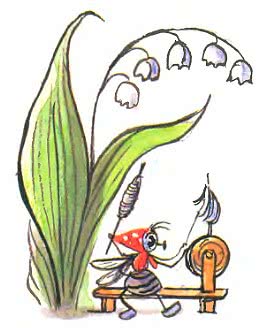 Тем временем Мушка, Ежик, Лягушка и Петушок прикатили колёса домой и задумались: что с ними делать?— Я знаю, — сказала Мушка, взяла самое маленькое колесико — прялочку сделала.Ёжик догадался: к своему колесу две палки приладил — тачка вышла.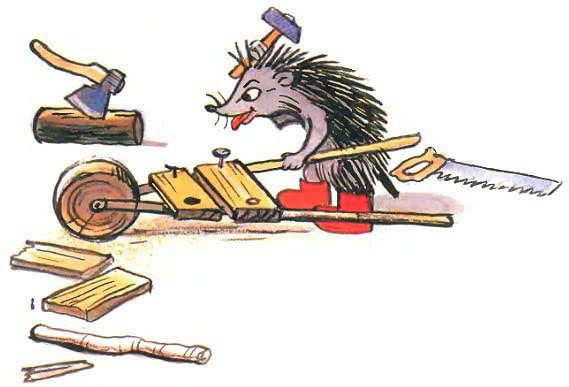 — Я тоже придумала, — сказала Лягушка и колесо побольше к колодцу пристроила, чтобы лучше было воду брать.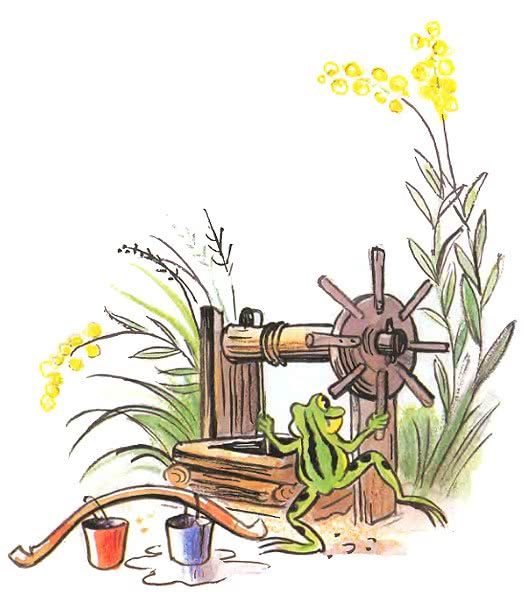 А Петушок большое колесище в ручей опустил, жернова поставил и мельницу построил.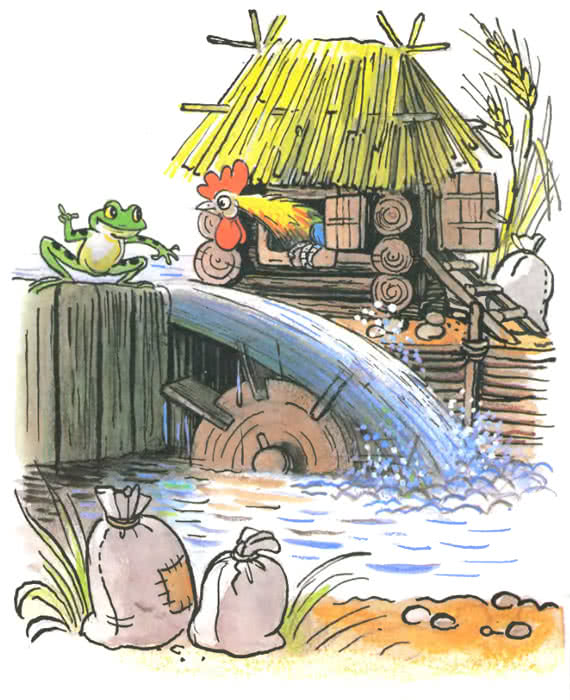 Все колёса в хозяйстве пригодились: Мушка на прялочке нитки прядёт, Лягушка с колодца воду носит — огород поливает, Ёжик из лесу на тачке грибы, ягоды, дрова возит.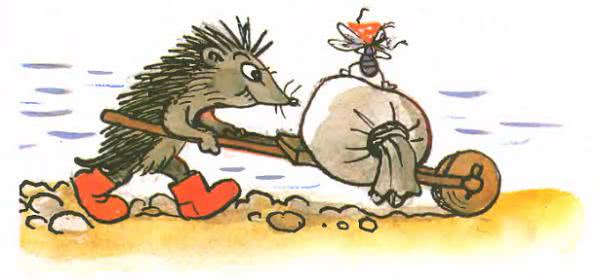 А Петушок на мельнице муку мелет.Пришёл как-то к ним Заяц на их житьё посмотреть.А его как дорогого гостя приняли:Мушка ему варежки связала, Лягушка морковкой с огорода угостила, Ёжик — грибами да ягодами, а Петушок — пирогами да ватрушками.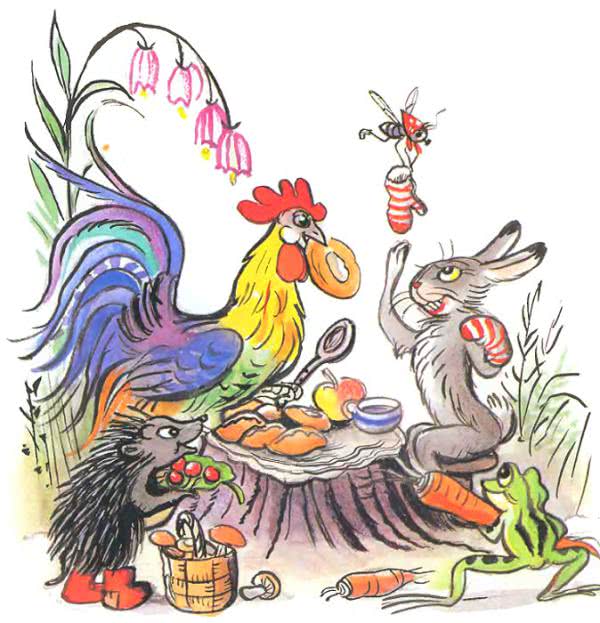 Стыдно стало Зайцу.— Простите меня, — говорит. — Я смеялся над вами, а теперь вижу — в умелых руках и разные колёса могут пригодиться.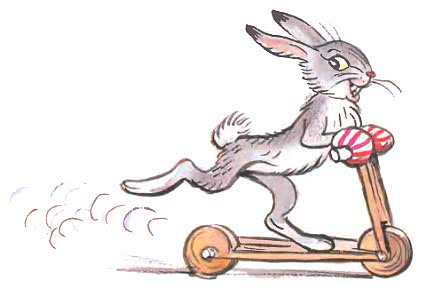 Иллюстрации В.Сутеева.